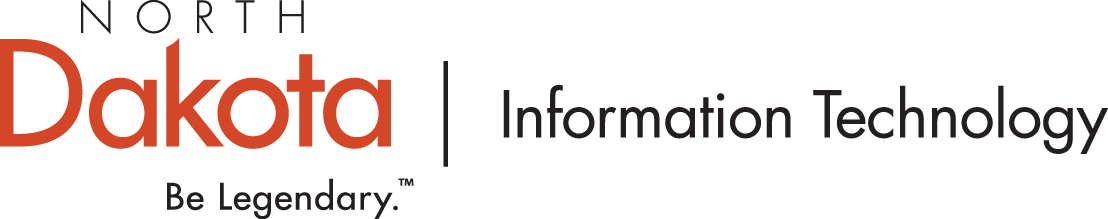 List of TablesTable 1: Project Objectives and Measurements	4Table 2: Anticipated Wins	4Table 3: Project Funding	6Table 4: Project Budget Estimate	7Table 5: Risks of Performing the Project	8Table 6: Risks of Not Performing the Project	8Table 7: Resource Analysis	9Table 8: Constraint Matrix	10Project Description(Delete all instructions and update table of contents prior to finalizing document.)Project HistoryBriefly describe the project background. Include any historical information, research, or business information which would inform the reader of the path that got you to this point. This section should be written in a manner which is easily interpreted by a layperson unfamiliar with the technical terms and acronyms common to the business.xxStrategic AlignmentIdentify the department/agency initiative(s) this project supports, along with the corresponding department/agency strategic goal(s), and Governor’s Office initiative(s).Note… if this is a purely operational (“Run”) project, it’s possible that you won’t align to specific strategies. In that case, you can skip this portion of this section and go straight to the citizen experience prompt.The project aligns with…The project will improve citizen experience by…Business NeedWhat problem is the business trying to solve? Or what opportunity will it leverage to meet strategic goals? Business needs are the whole foundation of the project. If you can’t easily articulate why you need this project, should you be doing it? Also, having agreement on specific reasons for the project will focus the team and help make future decisions (e.g., should we add a requested piece of scope if it doesn’t solve the business need?). One possible way to approach this is to ask the “Five Whys.”Sometimes a project is regulatory – the agency is required to do it – but there is still a reason why they have to… maybe they will lose funding or be in violation of law.This section is best formatted as a numbered list of descriptive, individual statements (e.g., Duplicate entry occupies a large amount of staff time and takes away time staff could spend with citizens). xxxxxxSolution StatementThe solution statement should depict the general concept of how the business anticipates solving the business need (e.g., COTS solution, build from scratch, consortium, procurement, etc… of what thing?). The solution should be derived objectively vs. subjectively and how the business determined the appropriate solution should be explained.xxThe project/solution will…Project Objectives and MeasurementsEach business need listed above should have at least one objective, however one objective could solve more than one business need.Project objectives should be SMART (Specific, Measurable, Achievable, Relevant, and Time Bound). If the measurement of an objective requires a baseline measurement, define how/when the baseline will be defined.If your project is regulatory, you can still have objectives for the project to be considered successful – maybe there are additional items or benefits you want from the project besides the regulatory requirement.Table 1: Project Objectives and MeasurementsTable 2: Anticipated WinsProject ScopeScope StatementThis section should be developed as a paragraph statement and is a summary of the In Scope section below. It should contain a high-level description of what will be included in the project and what product(s) the project will produce (to be elaborated during the planning phase). Example: This project will procure and implement a new public-facing Drupal website. Work related to creating this website, interfacing with existing systems, and updating or implementing back-end applications will be included.This project will…In ScopeThe in-scope elements are high level and should be elaborated during the planning phase. Change as applicable.Project ScopeProcurementProject PlanningSystem ImplementationUser TrainingOrganizational Change ManagementProduct Scope What systems, functionality, interfaces, or features will the product have?xxxxOut of Scope Sometimes it is as important to state what is out of scope for the project as it is to state what is in scope to ensure complete understanding of the scope of the project when entering the planning phase. A good rule of thumb is that if there was a decision to specifically not include something in your project, list it here. This section should also include any standard processes the agency chooses or receives permission to bypass. These out-of-scope items often have an associated risk that should be documented.The list included with this template should be modified to meet the needs of the individual project.Any element not listed as “in scope” is considered out of the scope of the project. However, specifically, the scope of the project does not include:Examples:The <component> of the <COTS product> was not purchased and will not be implementedThe interface to the <system> will not be developedCost Analysis OMB has requested information on where the agency is getting their funds to pay for the project and the spending authority granted by the legislature. Please adjust the following as necessary to document the entire amount of the project budget funding known at this time. The agency’s fiscal office needs to work with their OMB fiscal analyst to confirm the information below.The table below illustrates the project funding. The state legislature has given spending authority for $X.Table 3: Project FundingThen, pick one of the following options and delete what you don’t use. The first option is to be used when there are too many unknown factors to estimate the budget. The second option may be used when enough is known about the scope and/or project to determine an estimated budget during the project initiation phase OR when an initial budget must be determined at a high level for the purpose of requesting funds. Delete any tables or verbiage in the option you are not using.Option 1 – Use the statement below when there are many unknown factors which will not allow an estimated budget to be developed prior to project planning.**Reminder that the project budget includes the implementation costs plus the first year of hosting, licenses and/or maintenance and support.The following will be used as budgeting guidelines during the planning phase of the project:The total funds available for the project are estimated to be $X.The initial risk contingency percentage to be used for project planning will be X%. The actual risk contingency percentage may change during the project planning phase per the identified risks and with the approval of the final budget by the Executive Steering Committee (ESC).Option 2 – If enough is known about the project scope to determine an estimated budget or if an initial budget must be developed for funding requests, use the table below in addition to the table above.  The costs shown in the table below are for estimating and guidance purposes. The project budget will be finalized during the project planning phase and approved by the Executive Steering Committee (ESC).  Fill in/change as applicable.**Reminder that the project budget includes the implementation costs plus the first year of maintenance.A couple of explanations:Risk Contingency is included in the baseline project budget and is used for the “known unknowns” such as those items that are identified as project risks (e.g., missed business requirements, cost overruns, additional resources, and known potential additional scope); use of these funds shifts dollars from Risk to another line itemManagement Reserve is above and beyond the baseline project budget, and is funding the agency has identified in advance to be used for the “unknown unknowns” such as those items the agency couldn’t predict they would need as part of the project (e.g., additional scope they didn’t foresee); use of this funding increases the baseline project budget – note that this is OPTIONAL and the agency may not have a dollar amount or funding identified for this purpose Table 4: Project Budget EstimateThe Enterprise Project Management Office (EPMO) fee is $2500 for every $500,000 of project budget paid annually. For further details, please see the biennium budget guidelines found on the NDIT billing page: https://www.ndit.nd.gov/support/billing.Business Risk AnalysisAs opposed to the typical risk analysis conducted during the planning phase and related to project activities/deliverables, this is an analysis of the risk(s) to the business of either approving or not approving the proposed project.Risks of Performing the ProjectWhat risks does the agency take on if they do this project? (e.g., What impact might this project have on other programs, projects, or areas of business?). Use the Response section to note how the agency will deal with that effect on the business if it occurs. Note that these are higher-level risks to the agency for taking on this project vs. the lower-level risks that you will identify for the project risk register, though typically risks identified here drive one or more project risks at that lower level.Example: Risk is that the agency staff are dividing time between multiple projects. Impact is those projects may be delayed if we do this project. Response is that the agency will accept those delays and will adjust all project schedules to account for lower allocation of staff.Table 5: Risks of Performing the ProjectRisks of Not Performing the ProjectWhat will happen if the agency doesn’t do the project? (e.g., Will they lose funding? Will they be unable to improve service?) Use the Response section to note how the agency will handle those items – the backup plan.Example: Risk is that the agency will lose 20% of their federal funding if they don’t do this project. Impact is a loss of $3,000,000. Response is that the agency will need to request and obtain additional funding from the legislative emergency commission or will need to phase out certain services.Table 6: Risks of Not Performing the ProjectResource AnalysisThis is a list of the resources required to conduct project planning only. Resources required to execute the project will be determined and approved during the planning phase. The % Time Expected is the percentage of time during their day/week that resource will need to work on project planning.The following identifies the resources required for planning only. It also includes the percentage of time that will be required from each resource for the planning period.Table 7: Resource AnalysisNote on the Enterprise Architect: reach out to the Enterprise Architecture Managers to find out which architect is assigned to your project. This person needs to be included in all planning meetings and planning communications.Project AuthorityAssumptions and ConstraintsThe project team will conduct planning as if the assumptions were true and the constraints fixed.Managerial goals, targets, or preferences should not be included in this area, but can be documented separately.AssumptionsAssumptions are factors that, for planning purposes, are considered to be true, real, or certain without proof or demonstration.The project has the following assumptions: Assumptions are not typically related to functionality of the system (e.g., the system will have a module that can do x, or the system will be user friendly). If you want those things, they should be part of the system requirements.xx (examples: “The agency will be awarded the xyz grant to continue project funding,” “The legislature will approve carry over funding to finish the project,” or “xyz project will finish on x date so that agency staff can be allocated to this project”)xxConstraintsConstraints are an internal or external restriction or limitation to the project that affects the planning or performance of the project.The project has the following constraints:Constraints are things that cannot move. For example, if you say that your project cannot exceed $x, it means that you cannot go over that amount. If the agency has additional money that they can throw at the project, the budget is not a constraint.xx (examples: “Federal regulations require that this project be completed by 12/31/2023” or “Business resources on this project cannot exceed 25% of their time”)xxOption 1: Cost, schedule, scope, and quality are often in conflict during projects. The sponsor elected to prioritize as follows: Consult with sponsor and arrange according to project priority.QualityScopeCostScheduleOption 2: Cost, schedule, scope, and quality are often in conflict during projects. The sponsor elected to prioritize these constraints as displayed in the following matrix: Consult with sponsor and arrange the “X” according to project priority.Table 8: Constraint MatrixConstraint Matrix General Guidelines:Accept: The constraint is the first place to adjust to account for a change in the projectFlexible: A change can occur in this constraint only after the options that made changes in the constraint marked “Accept” are exhaustedFixed: No changes are desired in the constraint unless all other options have been exhaustedConstraint Matrix Rules:Each constraint can be in only one column (Accept, Flexible, or Fixed)There can be only one Flexible constraintThere can be only one Fixed constraintAuthority/EscalationThis section of the document describes the levels of authority throughout the planning process. It identifies who is involved with the project and their expected authority, who can resolve decision conflicts, and who will provide overall direction to project efforts. It should also identify any known governing body or steering committee to which the project is accountable and how they are accountable. An organizational chart may also be a helpful item to include in this section.Authority to proceed with this charter is granted to the project manager. The ESC must approve any diversion from the aforementioned scope which would materially impact the overall scope or incur cost.The project manager is authorized to use the resources necessary to plan the project based on the information above and will be required to receive sign-off on the project plan prior to execution.ApprovalApproval on this project charter is obtained by the ESC.(Delete all instructions and update table of contents prior to finalizing document.)ObjectiveObjectiveMeasurement(s)1xx What is your goal? How are you going to show that you’ve solved one or more of the business needs? What indicates that your project was successful? (do not include functionality here such as “the system has the ability to…” or “users have the ability to…”, those should be listed as requirements)Example: If the business need is that duplicate entry takes away time staff could spend with citizens, an objective could be that staff increases the amount of time they are spending with citizens by 25%.xx How are you going to prove that you met the objective? What actions are you going to take?Include timeframes for the measurement. Maybe you need to do multiple measurements to show progress. If so, when will you take the first measurement? How often will you take measurements after that to prove success?Example: At project start, the team will survey staff to determine the amount of time they are spending working directly with citizens to establish a baseline. Six months after go live the agency will send out a followup survey to staff to determine how much their time with citizens increased, with the goal being 25%.*Note that measurement activities planned for during the project should be included on the project schedule and measurement activities happening after the project closes should be assigned an agency owner.2xxxxAnticipated Wins	Anticipated Wins	1xxAside from solving the business needs, what additional benefits might the project produce? what things do you hope happen, but will be unable to measure or verify?Example: By having the data stored electronically, other systems may be able to leverage and share this data in the future. 2xxFunding SourceFunded AmountFunding ExplanationGeneral Funds$0Explain (Reallocating? Appropriated?)Federal Funds$0ExplainSpecial Funds$0ExplainOther Funds$0ExplainBudget Total$0Line ItemEstimated Project BudgetHardware$0Software/Licenses$0Consulting$0Training$0Project Management$0Change Management$0Travel$0EPMO Fee$0Sub-Total$0Risk Contingency$0Baseline Sub-Total$0Management Reserve$0Budget Total$0RiskImpactResponsexxxxxxRiskImpactResponsexxxxxxPlanning Start Date:x/xx/xxxxEstimated Planning End Date:x/xx/xxxxRoleName% Time ExpectedSponsorxxx%Project Managerxxx%Subject Matter Expertxxx%Enterprise Architectxxx%Change Practitionerxxx%Vendor Project Managerxxx%CONSTRAINTAcceptFlexibleFixedCostXScheduleXScopeXQualityX